Plan for frivillighet i Sokndal kommune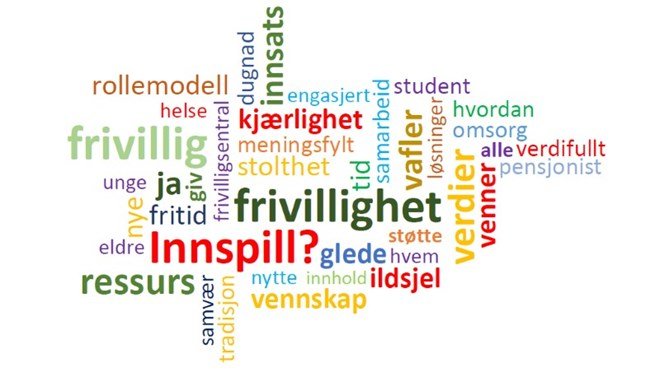 Bilde hentet fra Regjeringen.no – Innspill til Frivillighetsmeldingen 2019BakgrunnSentrale føringerStortingsmelding nr. 39 Frivillighet for alle (2006-2007)Folkehelselova §4: kommunen skal legge til rette for samarbeid med frivillig sektor«Sammen om det gode liv» - veileder fra KS: utvikling av lokal frivillighetspolitikkKS og Frivillighet Norge: «Plattform for samspill og samarbeid mellom frivillig og kommunal sektor» (2017 – fornyet plattform)Lokale føringerGode levekår og en bærekraftig utvikling:Lag og foreninger gjør en stor innsats for å skape gode oppvekst-vilkår og er viktig for samhold, integrering og trivsel. Kommunen setter stor pris på dette arbeidet, og ser viktigheten av å være en bidragsyter og samarbeide med frivilligheten for å skape et best mulig tilbud for innbyggerne. Kommunen har intensjon om å øke samarbeid med frivillig sektor for å gi innbyggerne et best mulig tilbud og for å kunne innfri et stadig økende behov for tjenester. Kommunen har søkt, og fått, midler til å utarbeide en plan for frivillig arbeid. Planen er en del av Folkehelse-arbeidet, og vil omfatte flere av kommunens tjeneste-områder. Samarbeidet vil ta utgangspunkt i Frivillighetens 10 bud – vedlagt i Oppsummering Frivillighet Norge, vedlegg 2Hva er Frivillighet?DefinisjonEn frivillig organisasjon er en sammenslutning av personer eller virksomheter som driver virksomhet på ikke - fortjenestebasert og ikke - offentlig basis, jfr. Frivillighetsregisterloven § 3 og § 4. En frivillig organisasjon baserer en vesentlig del av driften på medlemskontingenter, gaver, innsamlede midler og/eller frivillig arbeidsinnsats. En frivillig organisasjon kan være forening, lag, stiftelse, ideelt aksjeselskap, forbund, nettverk eller en paraply-organisasjon. Frivillighet vil si ulønnet innsats eller aktivitet du gjør gjennom en organisasjon, eller rettet mot andre som ikke tilhører egen husholdning. Eksempelvis regnes du som frivillig om du er fast turkamerat for en beboer på sykehjem. Hvorfor er det viktig med frivillighet?Frivillighet er en grunnleggende kvalitet ved et godt samfunn. Gjennom frivillighet skapes gode tilbud og gode miljø. Frivillighet griper inn i de fleste viktige samfunnsområder, og skaper identitet, verdier og levedyktige lokalsamfunn og nærmiljø. Den store aktiviteten i kommunen og mangfoldet, er helt avhengig av frivillig innsats, og er langt utover det kommunen eller det offentlige kan få til alene.At innbyggerne engasjerer seg og tar ansvar i nærmiljøet, forebygger ensomhet og bygger fellesskap i alle aldre. For å møte fremtidige utfordringer, eksempelvis innen helse- og omsorg der andel innbyggere som har behov for tjenester øker – mens andel yrkesaktive synker, - vil samarbeid med frivillige aktører spille en vesentlig rolle for å gi god livskvalitet i hverdagen.Frivillig arbeid kan gi mennesker mulighet til å utvikle seg selv, føle at de er til nytte og ha en meningsfylt tilværelse. Deltakelse i frivillige organisasjoner fremmer sosialt fellesskap, gir læring og kunnskap – og bidrar til å utvikle demokratisk kompetanse. Frivillig sektor består av et mangfold av organisasjoner, lag og foreninger, - alt fra idrettslag, kor og korps til velforeninger og interesse-organisasjoner.Frivillighetspolitikken skal være med å bidra til å legge forholdene til rette for at flest mulig har mulighet til å delta i frivillige aktiviteter og frivillig arbeid. Det er viktig at frivilligheten kan arbeide på sine egne premisser, men samtidig finne måter som gjør at man kan utfylle hverandre, og være åpne for nye former for samhandling mellom offentlig og frivillig sektor. Frivillighet i Sokndal kommune i dagI kommunen i dag er det mange frivillige aktører og organisasjoner, som tilbyr et stort utvalg av aktiviteter til innbyggerne. Det er over 100 foreninger innen ulike typer grupper, blant annet barne- og ungdomsforeninger, religiøse foreninger, friluftsliv, idrett, korps, musikk og dans, teater, ulike hobbyforeninger, bygdeutviklingsorganisasjoner og velforeninger. Mye gjør organisasjonene kun på eget initiativ. Det foregår også noe formalisert samarbeid, der organisasjonene utfører enkelte samfunnsoppgaver etter avtale med kommunen. Slike samarbeid vil vi nå fremover formalisere, gjennom skriftlig Samarbeidsavtale mellom kommune og frivillig aktør– se Vedlegg 2.Samarbeid mellom kommunen og frivillige aktører i dagLevekår Komité for Sokndalsdagene: Komite bestående av ulike frivillige aktører, varierer hvilke lag og foreninger som tar ansvaret17. Mai-komitéen: Foreldre i 8. klasse-trinnBarn og unge:Nettkafe: Samarbeid mellom Nettkaféen, kommunen og foreldre på UngdomstrinnetNatteravner: FrivilligsentralenBarnekafé på Gamleskolen (treff for foreldre med barn i alder 0-6 år): Frivilligsentralen Voksne:Frivilligsentralen: Frivillig deltar på Dagsenter hver mandag. Aktivitetsstund hver 2. onsdag for beboerne på Solbø sykehjem.Sjåfører på bussen på Bøsenter dagsenter og Bestastuo.Besøkshund på Solbø.Besøksvenn mot hjemmeboende og Bøsenter, kontaktperson Mette OmdalBingo på Bøsenter hver 1. tirsdag.Underholdning på Bøsenter hver 3. tirsdagSykling uten alderFølgetjeneste til sykehus/lege/us.Håndmassasje på Solbø, etter avtale – 2 gr / mnd.Rulle-tur med beboereHandling, henting/levering av bibliotekbøker, ringevenn under koronaAndre frivillige aktører:Livsglede-laget: Livsglede-kafé hver onsdag ettermiddag på BøsenterKommunen arrangerer kulturelle og sosiale arrangementer der frivillige aktører bistår ved ulike anledninger. Dette avtales fra gang til gang.Tekniske saker og NæringHolde sentrum rent: FrivilligsentralenØkonomiKommunen bevilger omkring årlig midler til lag og foreninger, etter innstilling fra administrasjonen og etter uttale fra for eksempel idrettsrådet.Ulike tilskuddsordninger fra kommunen er for eksempel: Kulturmidler: lyses ut hver vår. Lag og foreninger kan søke om midler til drift av organisasjonen. Kulturfond: mulig å søke hele året om støtte til enkelttiltak og forsøksprosjekter. Eks.: arrangementer, bygningsvern/restaurering, kulturstipend, minnesmerke, tilskudd til kulturbygg (ikke vanlig vedlikehold og driftsutgifter), innsamling av historie- og kulturstoff, utstyr/instrumenter og lønn til prosjektkoordinator (større prosjekt).Tellenes vindpark: lyses ut hvert år. Lokale ski- og friluftsforeninger skal motta minimum 25 prosent av midlene. Det resterende beløpet skal være til støtte til lokale foreninger; særlig tilbud for barn og unge eller aktiviteter/arrangementer som gagner kommunens innbyggere. Ungdomsrådet: Det kan søkes om midler som Ungdomsrådet disponerer. Dette er hovedsakelig myntet på arrangementer/aktiviteter/tiltak for barn og unge. Det er mulig å søke hele året. Utover dette lyses forskjellige tilskuddsmidler ut, for eksempel Grasrot-andelen, Tippemidler. Fylkesmannen og Helsedirektoratet lyser også ut midler, til ulike prosjekter innen Frivillighet.Kommunen informerer om ulike søke-ordninger på kommunens Hjemmeside, under Lag og Foreninger.Innspill fra lag og foreningerMedvirkning Arbeidsgruppen består av representanter fra Frivillige lag og organisasjoner: Amfiets Venner, Ewa Krajewska – Idrettsrådet, Åge Sjøveian – Frivilligsentralen, Ina Krone – og fra kommunen: Rådgiver Levekår, Anita Stene – Aktivitetskoordinator, Siri Egeland Line – Frivilligkoordinator, Gro Eia Østby.Kartleggingsundersøkelse fra Frivillighet NorgeFrivillighet Norge utførte en kartlegging av frivilligheten i kommunen mai 2020, ved bruk av en digital spørreundersøkelse. Kommunen har oppdatert en liste med over 100 foreninger registrert (inkludert Vellag og Grendehus). Frivillighet Norge sendte ut kartleggingsundersøkelse til samtlige. Svarprosent var 47%.  For nærmere informasjon om funn, se vedlagt oppsummering fra Frivillighet Norge, Vedlegg 3.Planlagt Dialog-kaféArbeidsgruppen skulle arrangere en Dialog-kafé i samarbeid med Siri Holm Løhnseth fra Frivillighet Norge, for å få mer informasjon om enkelte av innspillene fra Kartleggingsundersøkelsen. Denne dialog-kaféen måtte avlyses pga korona-pandemien. Det planlegges å fortsette dialogen med de frivillige aktørene gjennom faste samarbeidsmøter.På bakgrunn av funn fra undersøkelsen, har gruppa utarbeidet tiltak i denne Handlingsplan for å legge til rette for et best mulig samarbeid mellom kommune og frivillige aktører. Planen sendes på høring til lag og foreninger, og legges ut på kommunens hjemmeside. HandlingsplanVidereutvikle samarbeidet mellom frivillige aktører og kommunale tjenesterTa vare på, styrke og anerkjenne det frivillige arbeidetBidra med tanke på tilgjengeliggjøring av lokaler og møteplasser Forenkle tildeling av økonomisk stønad til frivilligeSystematisere kompetansedelingVedleggSamhandlingsavtale Sokndal kommune – Frivillige lag og foreninger Oppsummeringsnotat Kartleggingsundersøkelse av frivillighet i Sokndal, v/ Frivillighet NorgeVedlegg 1  SAMHANDLINGSAVTALE OM FRIVILLIG INNSATS FRA FRIVILLIGE ORGANISASJONER KOMMUNAL ETAT:________________________________________________________Forening, lag, klubb (her etter omtalt som „organisasjonen”): _________________________________ Har organisasjonen tegnet ansvarsforsikring for sine medlemmer? Ja [   ] Nei [   ] (organisasjonens egenerklæring)Den frivillige innsatsen knyttes til følgende oppgaver: - - -Frivillig innsats utøves (sted):_________________________________________________ Tidsperiode: fra dato: ___________ Periode: _________________(så presis tidsangivelse som det er behov for, for den aktuelle tjenesten). Vennligst gi beskjed til kontaktperson: __________________________ dersom:a) du blir forhindret fra å møte som avtalt. (stryk dette punktet dersom som ikke aktuelt)b) tilbudet / samarbeidet opphører. Da utbetales ikke / tilbakeføres midler. Evt inngås ny avtale om andre oppgaver/arrangementer.Avtalen revideres hvert 2. år, fortinnsvis innen 6 måneder før avtalen utgår. Herunder ligger gjennomgang av oppgaver det er knyttet driftstilskudd til.Organisasjonens kontaktinformasjon:Kontaktperson: ________________________ Fødselsdato:_____________ Tlf:_____________ Foreningens adresse:_____________________________________________________________ Foreningens tlf:_______________ Foreningens e - post:_______________________________ Kommunens bidrag: (Økonomisk avtale / leieavtale /støtteordninger/annonsering/verving)Sokndal kommune må følge gjeldende lovverk mht. taushetsplikt og politiattest knyttet til kommunens tjenester for våre brukere. Med denne avtalen blir organisasjonen forpliktet å følge samme lovverk mht. taushetsplikt og politiattester. Kryss av for følgende:					 Ja [    ]                 Ikke aktuelt [    ]Krever organisasjonen taushetserklæring av sine frivillige før arbeid med enkeltpersoner påbegynnes. Krever organisasjonen politiattest av sine frivillige før arbeid med enkeltpersoner påbegynnes, der det er påkrevd iht. loven. Er gjort kjent med Sokndal kommunes etiske retningslinjer . (Organisasjonens egenerklæring)Sokndal kommune har til hensikt å samhandle med organisasjonen i den grad og på den måte kommunen anser hensiktsmessig/formålstjenlig. Sokndal kommune påtar seg ingen økonomiske eller andre forpliktelser utover det som evt er nevnt i denne avtalen. Sokndal kommune er ikke ansvarlig for skader eller økonomiske tap som følge av organisasjonen sitt arbeid. Sokndal kommune kan informere aktuelle brukere om organisasjonens tilbud. Sokndal kommune forplikter seg ikke til å formidle enkeltbrukere.Hver av partene kan bringe denne avtalen til umiddelbart opphør. Jeg samtykker til at Sokndal kommune registrerer disse opplysningene om foreningen.Jeg samtykker til at foreningens engasjement publiseres på kommunens nettside. Fast kontaktperson fra kommunen : Frivillighetskoordinator: geo@soknda.kommune.noKaller inn til faste dialog-møter, veileder og gir råd ved behov.Hver etat har egen kontaktperson på ledernivå (teknikk og miljø – helse og omsorg – oppvekst og kultur) og Aktivitetskoordinator, som deltar på de faste dialog-møtene med organisasjonene.Kontakt ifbm konkrete arrangement: aktivitetskontakt i hver etat. Lag og foreninger legger inn – og holder oppdatert kontaktinfo på kommunens nettside:Ansvarsområder og kontaktpersoner lag og foreningerVed behov for bistand ta kontakt med FrivillighetskoordinatorOversikt over behov – eksisterende tilbud – utvidelse av tilbud:Kommunen melder fra om behov som dukker opp Lag og foreninger melder fra om tilbud som er etterspurtKommunen ser på mulighet til samarbeid med frivillig aktør for å møte behovet, ref SamarbeidsavtaleSamarbeid for å reklamere om arrangement:Kan tagge informasjon i forkant av et arrangement – og bilder i etterkant av et arrangement  #Sokndalkommune på Instagram: så kan kommunen reposte. Ansvar for Instagram-konto: AktivitetskoordinatorForslag om Facebook-side: Det skjer i Sokndal Lag og foreninger kan gå sammen og starte en facebook side for arrangementer som skjer i bygda. Ansvar: Frivillige lag og foreninger. Frivillighetskoordinatoren er behjelpelig i forhold til innspill på de faste samarbeidsmøtene.Faste møtepunkt: 3 faste møter i åretUlike tema tas opp på møtene:Arena for deling av erfaringer, tips og samarbeidKompetanseheving: hjelp, kurs, foredragInformasjonsdeling om planlagte aktiviteterInformasjon om tilskuddsordningerOppdatering av kontaktinformasjon1 av samlingene er dialog-kafé der organisasjonene diskuterer ulike saker i grupper, så deling i plenumKommunen anerkjenner de frivillige aktørene:Ved utdeling av en Frivillighetspris, 4 ganger i året: Nyttårsfesten, Sokndalsdagene, Kjærlighetsuka, og Årets JulestjerneMarkerer «frivillighetens dag» med blant annet arrangement «Frivillighets-galla» med rød løper Kommunen er tilgjengelig for bistand og informerer om ulike tilskuddsordninger:Opplæring på søknad om midlerFrivillighetskoordinator svarer på spørsmål / henvendelserLegger ut informasjon om tilskuddsordninger Kommunen styrker det frivillige arbeidet:Legger til rette for samarbeid med kommunen, næring, og andre lag og foreninger, gjennom å arrangere en møteplass 3 ganger i åretFrivillighetskoordinator videreformidler ønske om / behov for samarbeid til aktuelle samarbeidspartnere som har meldt seg Fokus på rekruttering av nye frivilligeSe på hvordan kommunen kan bidra for å rekruttere nye frivillige, for eksempel Natteravner, mm Brev fra ordfører ved nytilflytting, informasjon om lag og foreninger, muligheter for deltakelseKommunen utreder kommunale lokaler som kan være tilgjengelig for utlån for eksempel på kveldstid for frivillige aktører som trenger møtelokalerKino-sal leies gratis ut til lag og foreninger som skal arrangere internt arrangement/ har behov for et stort lokale til et spesielt arrangement Kvalifisert personal til lyd/lysInformere om tilskuddsordninger for støtte til oppgradering av bygg, - og til drift / vedlikehold av lokaler / utstyr. Universell utformingJobbe aktivt for å se på muligheter for tilrettelegge for at alle kan delta på de ulike fritidsaktivitetene Vurdere om det er behov for en enklere tildelingsprosess av kommunale tilskuddsmidler:Informere om søkemuligheter på møteplass og evaluere søke/tildelingsprosessen sammen med de frivillige aktøreneBistå med råd og veiledning til søkeprosesserKommunen deler kompetanse med de frivillige og de frivillige organisasjonene. Målet er å motivere de frivillige, og gi noe tilbake.Kommunen kan arrangere informasjonsmøte innen ulike aktuelle tema som etikk, taushetsplikt, økonomi, fysiske og psykiske utfordringer (for eksempel psykisk lidelse, demens sykdom, fysisk / psykisk funksjonshemming), skrive søknader mm.Foreningene melder inn behov til Frivillighetskoordinator på mail, eller tar opp saken på MøteplassenKompetansedelingen bør systematiseres:Informasjon om tilbud legges ut på hjemmesiden – ansvar: organisasjoneneBrosjyre om tilbud barn/ungdom og seniorer – ansvar: Frivillighetskoordinator og Aktivitetskoordinator i samarbeid med Frivilligsentralen. Revideres årlig ved nyttår. Nye tilbud / endring i tilbud meldes til Frivilligkoordinator ved hver årsslutt for å sikre oppdatert info i brosjyren.Brosjyre om aktivitetstilbud:Papirversjon legges ut i butikker, bibliotek, eldresenter, Servicekontor, legekontor, Omsorgskontor, IdrettshallenDistribueres til aktuelle mottakere av hjemmetjeneste, psykisk helsetjeneste, aktivitetskoordinator og koordinator for barn og ungeLegges digitalt ut på kommunens hjemmeside.Kommunen involverer frivilligheten i ulike planprosesser, gjennom å invitere til Dialog-kafé med innbyggere og frivillige under plan-arbeidet.Lag og foreninger registrerer seg i kommunens kontakt-register på kommunens hjemmeside, og holder sin informasjon oppdatert. På den måten kan innbyggerne se hvilket tilbud som finnes og ta kontakt med aktuell forening. I tillegg kan kommunen få sendt ut aktuell informasjon.Sted/dato:________________________Sted/dato:________________________ Signatur kommunens representant:______________________________________ EtatslederStilling/ansvar:____________________________________Sokndal kommuneSignatur representant frivillig org/ aktør:________________________________________ Kontaktpersonens navn og rolle i organisasjonen: ______________________________________Frivillig aktør/organsasjon:________________________________________